Религиозная организация – духовная образовательная  организация высшего образования "Белгородская Православная Духовная семинария ( с миссионерской направленностью) православной религиозной организации Белгородской и Старооскольской епархии Русской Православной Церкви Московского Патриархата"ФОНД 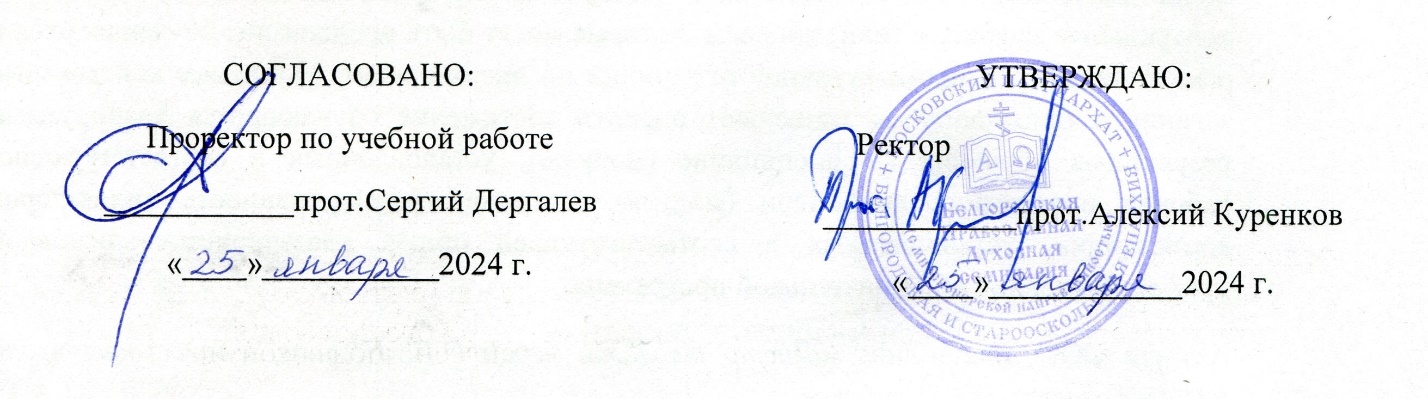 ОЦЕНОЧНЫХ СРЕДСТВ по компетенции УК-3Сроки освоения дисциплин, способствующих  формированию компетенции: 3 курсНаправление подготовки:48.03.01 Теология (уровень – бакалавриат)Профиль подготовки:Православная теологияКвалификация выпускника:БакалаврФорма обучения:очная, заочнаяБелгород2024 г.Фонд оценочных средств (ФОС) для контроля успеваемости по компетенции УК-3 составлен на  основе  ФОС дисциплины Церковь, государство и общество, разработанного в Белгородской Православной Духовной семинарии (с миссионерской направленностью).Фонд оценочных средств (оценочные материалы) по компетенции включает в себя контрольные задания и (или) вопросы, которые могут быть предложены обучающемуся в рамках текущей и промежуточной аттестаций по дисциплинам. Указанные контрольные задания и (или) вопросы позволяют оценить достижение обучающимся планируемых результатов обучения по дисциплине (модулю), установленных в соответствующих рабочих программах дисциплин (модуля), а также сформированность индикаторов компетенции, установленных в соответствующей общей характеристике основной профессиональной образовательной программы.Автор ФОС дисциплины: к.филос.н. О.И.НифонтоваРедактор-составитель ФОС-компендиума по компетенции заведующая учебно-методического отделом  к.филос.н.Т.А.ПолетаеваОГЛАВЛЕНИЕ1. Оценочные средства / материалы для проведения контроля успеваемости обучающихся по дисциплинам  и для оценки сформированности компетенции.2. Распределение количества вопросов при текущем контроле и на промежуточных аттестациях дисциплин по индикаторам  компетенции3. Вопросы по индикаторам компетенции по дисциплине ЦЕРКОВЬ, ГОСУДАРСТВО И ОБЩЕСТВО4. Критерии оценки по текущей и промежуточной аттестациям1. Оценочные средства / материалы для проведения контроля успеваемости обучающихся по дисциплинам  и для оценки сформированности компетенции.2. Распределение количества вопросов при текущем контроле и на промежуточных аттестациях дисциплин по индикаторам  компетенции3. Вопросы по индикаторам компетенции по дисциплине ЦЕРКОВЬ, ГОСУДАРСТВО И ОБЩЕСТВОТекущая аттестация 6 семестраУК 3.11. Из предложенных вариантов выберите тот, который соответствует первоначальной ячейке человеческого общества.а) государство;б) община;в) племя;г) семья.Правильный ответ: г.Примерное время на выполнение: 30 секунд2. Выберите единственно правильное с точки зрения христианства отношение православного христианина к государственной власти.а) противостояние власти;б) игнорирование всех государственных законов;в) повиновение власти;г) равнодушие к власти.Правильный ответ: в.3. Соотнесите предложенные высказывания с именами апостолосв (Петра, Павла, Иоанна), которым они принадлежат.4.Вам предстоит сформулировать основную задачу светского закона (права). При этом раскройте связь между основным принципом светского права и христианскими заповедями. Также охарактеризуйте роль страдания преступника  в восстановлении божественного миропорядка.Ключ к ответу: ущерб / страдание / искупление / помилование.Пример ответа. Задача светского закона состоит в том, чтобы мир не превратился в ад. Основополагающий принцип права — «не делай другому того, чего не желаешь себе» - похож на евангельский. Если человек совершил против другого неправедный поступок, то ущерб может быть восполнен через страдание преступника. Страдание исцеляет пораженную грехом душу. Примерное время на выполнение: 10 минут5. Из предложеного перечня грехов выберите тот, который подлежал смертной казни по правовым установлениям Пятикнижия.а) убийство;б) воровство;в) прелюбодеяние;г) идолопоклонство.Правильный ответ: в	Примерное время на выполнение: 30 секунд6.Выберите, кому принадлежит  следующее высказывание о священнослужителях, предостерегающее их от вмешательства в политическую жизнь страны: «…по своему сану должны стоять выше и вне всяких политических интересов, должны памятовать канонические правила Святой Церкви, коими она возбраняет своим служителям вмешиваться в политическую жизнь страны, принадлежать к каким-либо политическим партиям, а тем более делать богослужебные обряды и священнодействия орудием политических демонстраций».а) святителю Тихону (Белавину);б) императору Юстиниану;в) патриарху Кириллу (Гундяеву);г) святителю Филарету (Дроздову).Правильный ответ: а	Примерное время на выполнение: 30 секунд7. Соотнесите решения Архиерейских соборов с датами их проведения.Правильный ответ: Фрагмент 1 – Архиерейский собор 1994 года, Фрагмент 2 – Архиерейский собор 1997 года.	Примерное время на выполнение: 1 минута8.Сопоставьте высказывания о труде с именами святых, которые произнесли их.Правильный ответ: а) Климент Александрийский, б) Василий Великий, в) Иоанн Златоуст	Примерное время на выполнение: 1 минута9.Вам предстоит охарактеризовать понятие труда с христианской точки зрения. Раскройте смысл труда человека до грехопадения. Опишите те изменения, которые произошли в характере труда человека после грехопадения. Ключ к ответу: возделывание  земли / труд в поте лица / труд как творчество.Пример ответа. Создав райский сад, Бог поселяет в нем человека, «чтобы возделывать и хранить его» (Быт. 2. 15). Труд — это творческое раскрытие человека, которому в силу изначального богоподобия дано быть сотворцом и соработником Господа. Однако после отпадения человека от Творца изменился характер труда: творческая составляющая труда ослабла; он стал для падшего человека преимущественно способом добывания средств к жизни.Примерное время на выполнение: 10 минут10.Дайте развернутое определение понятия «собственность». Охарактеризуйте основные полномочия собственника. Раскройте отношение Церкви к собственности.Ключ к ответу: права собственника / нейтральная позиция Церкви / доход/ отчуждение.Пример ответа. Под собственностью принято понимать общественно признанную форму отношения людей к плодам труда. В число основных полномочий собственника включают следующие права: владения и пользования, управления и получения дохода, потребление, изменение или уничтожение объектов собственности. Церквь не игнорирует материальных потребностей, но и не превозносит устремление людей к достижению материальных благ. Примерное время на выполнение: 10 минут11.Развернуто охарактеризуйте возможность спасения богатого человека с точки зрения христианства. Приведите примеры богатых людей, которые почитаются как святые или праведные. Раскройте христианское отношение к богатству.Ключ к ответу: дарение / жертва / помощь ближнему/ дар Божий.Пример ответа. Богатый может спастись, ибо «невозможное человекам возможно Богу» (Лк. 18. 27). В Священном Писании не содержится порицания богатства как такового. Состоятельными людьми были Авраам и ветхозаветные патриархи, праведный Иов, Никодим и Иосиф Аримафейский. Церковь призывает христианина воспринимать собственность как дар Божий, данный для использования во благо себе и ближним.Примерное время на выполнение: 10 минут12.Вам предстоит раскрыть причины войн на земле. При этом обратите внимание на  связь земных войн с бранью небесной. Охарактеризуйте связь войн с человеческой свободой.Ключ к ответу: грехопадение / гордыня / ненависть / дар Божий.Пример ответа. Война является физическим проявлением скрытого духовного недуга человечества — братоубийственной ненависти. Земные войны суть отражение брани небесной, будучи порождены гордыней и противлением воле Божией. Поврежденный грехом человек оказался вовлечен в стихию этой брани. Война есть зло. Причина его, как и зла в человеке вообще, — греховное злоупотребление богоданной свободой.Примерное время на выполнение: 10 минут13.Назовите три принципа, на которые должно опираться с точки зрения христианства понятие нравственной правды в международных отношениях. Опишите исторический период, в который были выработаны эти принципы. Раскройте причины их возникновения.Ключ к ответу: любовь к ближним / любовь к отечеству /  понимание других / нравственная правда.Пример ответа. Понятие нравственной правды в международных отношениях должно опираться на следующие основные принципы: любовь к своим ближним, своему народу и Отечеству; понимание нужд других народов; убеждение в том, что благу своего народа невозможно служить безнравственными средствами. Эти три принципа определили нравственные границы войны, которые были выработаны христианским миром в Средние века, когда люди пытались обуздать стихию военного насилия. Примерное время на выполнение: 10 минут14. Вы как священнослужитель оказались в ситуации, когда на исповеди вам сообщили о готовящемся преступлении. Опишите свои действия в данном случае. Предложите возможные варианты одновременного сохранения тайны исповеди и предотвращения преступления.Ключ к ответу: тайна исповеди / убеждение /  призвание к покаянию.Пример ответа. При любых обстоятельствах свято сохраняя тайну исповеди, пастырь обязан предпринять все возможные усилия для того, чтобы преступный умысел не осуществился. Священнослужитель должен призвать исповедуемого к истинному покаянию, то есть к отречению от злого намерения. Если этот призыв не возымеет действия, пастырь может, заботясь о сохранности тайны имени исповедовавшегося, предупредить тех, чьей жизни угрожает опасность. Примерное время на выполнение: 10 минут15. Охарактеризуйте отношение Церкви к смертной казни. Раскройте данную проблему с точки зрения Ветхого и Нового Заветов. Раскройте причины участия Церкви в судьбе приговоренных к смертной казни.Ключ к ответу: милость к осужденным / душепопечение об осужденных / смягчение наказания .Пример ответа. Смертная казнь признавалась в Ветхом Завете. Указаний на необходимость ее отмены нет ни в Священном Писании Нового Завета. Вместе с тем, Церковь часто принимала на себя долг печалования перед светской властью об осужденных на казнь, прося для них милости и смягчения наказания. Для православного сознания жизнь человека не кончается с телесной смертью, поэтому Церковь не оставляет душепопечения о приговоренных к высшей мере наказания.Примерное время на выполнение: 10 минутПравильный ответ: б	Примерное время на выполнение: 30 секундУК 3.21.Соотнесите евангельские фрагменты с соответствующими им стихами.Правильный ответ: Фрагмент 1 – (Бфт. 1.27), Фрагмент 2 – (Быт. 2.24), Фрагмент 3 – (Быт. 1.28)	Примерное время на выполнение: 5 минут2. Из предложенных вариантов выберите тот, который отражает отношение Церкви к браку.а) пренебрежение;б) осуждение;в) принятие и одобрение;г) гнушение.Правильный ответ: вПримерное время на выполнение: 30 секунд3.Выберите номера правил Гангрского собора, которые содержат следующую формулировку по отношению к браку: «Если кто порицает брак и гнушается женою верною и благочестивою, с мужем своим совокупляющеюся, или порицает оную, как не могущую войти в Царствие [Божие], да будет под клятвою. Если кто девствует или воздерживается, удаляясь от брака, как гнушающийся им, а не ради самой красоты и святыни девства, да будет под клятвою. Если кто из девствующих ради Господа будет превозноситься над сочетавшимися браком, да будет под клятвою».а) 2, 5,6;б) 11, 25, 17;в) 1, 9, 10;г) 3, 8, 11.Правильный ответ: вПримерное время на выполнение: 1 минута4.Выберите название книги, из которой взят следующий фрагмент: «Почитай врача честью по надобности в нем; ибо Господь создал его, и от Вышняго врачевание… Господь создал из земли врачевства, и благоразумный человек не будет пренебрегать ими. Для того Он и дал людям знание, чтобы прославляли Его в чудных делах Его: ими Он врачует человека и уничтожает болезнь его. Приготовляющий лекарства делает из них смесь, и занятия его не оканчиваются, и чрез него бывает благо на лице земли. Сын мой! В болезни твоей не будь небрежен, но молись Господу и Он исцелит тебя. Оставь греховную жизнь, и исправь руки твои, и от всякого греха очисти сердце… И дай место врачу, ибо и его создал Господь, и да не удаляется он от тебя, ибо он нужен. В иное время и в их руках бывает успех. Ибо и они молятся Господу, чтобы Он помог им подать больному облегчение и исцеление к продолжению жизни.а) книга Иова;б) книга Руфь;в) книга Иисуса сына Сирахова;г) книга пророка Амоса. Правильный ответ: вПримерное время на выполнение: 30 секунд5.Вам предстоит охарактеризовать взаимоотношения врача и пациента с точки зрения христианства. Опишите допустимые и недопустимые действия в этих отношениях. Перечислите соблазны, которые существуют в данном взаимодействии.Ключ к ответу: диалог / манипуляции / отеческий подход / нравственный облик.Пример ответа. Взаимоотношения врача и пациента должны строиться на уважении целостности, свободного выбора и достоинства личности. Недопустима манипуляция человеком. Приветствуется развитие диалога между врачом и больным, происходящее в современной медицине. Существует соблазн низвести его на уровень чисто договорных отношений.Примерное время на выполнение: 10 минут6.Сопоставьте высказывания с соответствующими им стихами.Правильный ответ: Фрагмент 1 - (Пс. 138. 13, 15-16), Фрагмент 2 - (Иов 10. 8-12,18), Фрагмент 3 - (Иер. 1. 5-6).  Примерное время на выполнение: 5 минут7.Сопоставьте высказывания с именами их авторов.Правильный ответ: Фрагмент 1 - Афинагор, Фрагмент 2 - Тертуллиан, Фрагмент 3 – Василий Великий.  Примерное время на выполнение: 5 минут8.Характер экологических проблем можно назватьа) техническим;б) антропологическим;в) научным;г) социальным.Правильный ответ: бПримерное время на выполнение: 30 секунд9.Охарактеризуйте христианское понимание природы как храма. Раскройте смысл идеи, лежащей в основе такого понимания. Оцените роль человека в природном храме.Ключ к ответу: ресурсы /  идея теоцентризма / домоправитель.Пример ответа. C христианской точки зрения природа есть дом, где человек является не хозяином, а домоправителем, а также храм, где он — священник, служащий единому Творцу. В основе понимания природы как храма лежит идея теоцентризма: Бог, дающий «всему жизнь и дыхание и все» является Источником бытия. Примерное время на выполнение: 10 минут10. Соотнесите высказывания с именами произнесших их людей.Правильный ответ: Фрагмент 1 – М.В. Ломоносов, Фрагмент 2 – свт. Филарет (Дроздов).  Примерное время на выполнение: 5 минут11.Христианство рекомендует построение системы образования наа) научных началах;б) религиозных началах;в) государственных началах;г) произвольных началах.Правильный ответ: бПримерное время на выполнение: 30 секунд12.Охарактеризуйте необходимость общения христиан со СМИ. Опишите причины, по которым такая деятельность необходима в современном мире. Раскройте возможность деятельности христиан в СМИ.Ключ к ответу: просветительская деятельность /  осмотрительность / миссия в СМИ.Пример ответа. Миссия Церкви побуждает ее к сотрудничеству со светскими СМИ, способными нести ее послание в самые различные слои общества. Любой священнослужитель или мирянин призваны с должным вниманием относиться к контактам со светскими СМИ в целях осуществления пастырского делания. Православные миряне могут непосредственно работать в светских СМИ, и в своей деятельности они призваны быть проповедниками христианских нравственных идеалов. Примерное время на выполнение: 10 минут13.Перечислите основные формы присутствия Церкви в СМИ. Опишите как текстовые,так и личностные способы.Ключ к ответу: публикации /  телевидение/ радио.Пример ответа. Взаимодействие осуществляется как путем создания в светских СМИ особых форм церковного присутствия (специальные приложения к газетам и журналам, специальные полосы, серии теле- и радиопрограмм, рубрики), так и вне такового (отдельные статьи, радио- и телесюжеты, интервью, участие в различных формах публичных диалогов и дискуссий, консультативная помощь журналистам, распространение среди них специально подготовленной информации).Примерное время на выполнение: 10 минут14.Первым в истории примером межплеменного договора является договор междуа) Авимелехом и Авраамом;б) Моисеем и Аароном;в) Иисусом Навином и Ханааном;г) Исааком и Иаковом.Правильный ответ: аПримерное время на выполнение: 30 секунд15.Христианский идеал поведения в сфере международных отношений заключается в «золотом правиле»а) око за око, зуб за зуб;б) «Во всем, как хотите, чтобы с вами поступали люди, так поступайте и вы с ними»;в) как ты относишься ко мне, так и я к тебе;г) давайте жить дружно.Правильный ответ: бПримерное время на выполнение: 30 секундПромежуточная аттестация (зачет по окончании 6 семестра)4. Критерии оценки по текущей и промежуточной аттестациямКритерии оценки в текущей аттестации:Для вопросов закрытого типа, например, выбор одного, нескольких ответов, установление логической последовательности, установление соответствия:Для вопросов открытого типа, например, ситуационные задачи, практико-ориентированные задания, задания на определение понятий:Критерии оценки в промежуточной аттестации:Для вопросов открытого типа, например, ситуационные задачи, практико-ориентированные задания, задания на определение понятий:УК-3.Способен осуществлять взаимодействие в религиозной сфере, работать в коллективеУК-3.1. Знает межрелигиозный и внутрицерковный этикет. УК-3.2. Умеет применять полученные знания на практике.Название дисциплиныСроки изучения для освоения компетенцииВид и  время проведенияпромежуточной аттестацииКод  достигаемого индикатора компетенцииКоличество вопросов на индикаторЦерковь, государство и общество3 курс, 6 семестрЗачет без оценки:окончание 6 семестраУК -3.115Церковь, государство и общество3 курс, 6 семестрЗачет без оценки:окончание 6 семестраУК-3.215Фрагмент 1.«Всякая душа да будет покорна высшим властям; ибо нет власти не от Бога, существующие же власти от Бога установлены. Посему противящийся власти противится Божию установлению; а противящиеся сами навлекут на себя осуждение. Ибо начальствующие страшны не для добрых дел, но для злых. Хочешь ли не бояться власти? Делай добро, и получишь похвалу от нее; ибо начальник есть Божий слуга, тебе на добро. Если же делаешь зло, бойся, ибо он не напрасно носит меч: он Божий слуга, отмститель в наказание делающему злое. И потому надобно повиноваться не только из страха наказания, но и по совести. Для сего вы и подати платите, ибо они Божии служители, сим самым постоянно занятые. Итак отдавайте всякому должное: кому подать, подать; кому оброк, оброк; кому страх, страх; кому честь, честь»Апостол ИоаннФрагмент 2.«Итак будьте покорны всякому человеческому начальству, для Господа: царю ли, как верховной власти, правителям ли, как от него посылаемым для наказания преступников и для поощрения делающих добро, — ибо такова есть воля Божия, чтобы мы, делая добро, заграждали уста невежеству безумных людей, — как свободные, не как употребляющие свободу для прикрытия зла, но как рабы Божии»Апостол ПавелАпостол ПетрФрагмент 1«Подтвердить невозможность для церковной Полноты поддержки каких-либо из политических партий, движений, блоков, союзов и тому подобных организаций, а также отдельных их деятелей, в первую очередь в ходе предвыборных кампаний... Считать также крайне нежелательным членство священнослужителей в политических партиях, движениях, союзах, блоках и им подобных организациях, в первую очередь ведущих предвыборную борьбу»Архиерейский собор 1997 годаФрагмент 2«Приветствовать диалог и контакты Церкви с политическими организациями в случае, если подобные контакты не носят характера политической поддержки. Считать допустимым сотрудничество с такими организациями в целях, полезных для Церкви и народа, при исключении интерпретации подобного сотрудничества как политической поддержки... Считать недопустимым участие архиереев и священнослужителей в какой-либо предвыборной агитации, а также членство их в политических объединениях, уставы которых предусматривают выдвижение своих кандидатов на выборные государственные посты всех уровней».Архиерейский собор 1995 годаАрхиерейский собор 1994 годаа) Труд – это «школа общественной справедливости»Иоанн Златоустб) «намерение благочестия не должно служить предлогом лени и бегства от работы, а побуждением к еще большим трудам».Климент Александрийский в) Считать нужно «бесчестием не работу, но праздность»Иосиф ВолоцкийВасилий ВеликийФрагмент 1«И сотворил Бог человека по образу Своему, по образу Божию сотворил его; мужчину и женщину сотворил их»(Быт. 2. 24)Фрагмент 2«Потому оставит человек отца своего и мать свою, и прилепится к жене своей; и будут два одна плоть»(Быт. 1. 25)Фрагмент 3«И благословил их Бог, и сказал им Бог: плодитесь и размножайтесь, и наполняйте землю, и обладайте ею»(Быт. 1. 27)(Быт. 1. 28)Фрагмент 1«Ты устроил внутренности мои и соткал меня во чреве матери моей... Не сокрыты были от Тебя кости мои, когда я созидаем был в тайне, образуем был во глубине утробы. Зародыш мой видели очи Твои»(Иов 10. 8-12,18)Фрагмент 2«Твои руки трудились надо мною и образовали всего меня кругом... Не Ты ли вылил меня, как молоко, и, как творог, сгустил меня, кожею и плотью одел меня, костями и жилами скрепил меня, жизнь и милость даровал мне, и попечение Твое хранило дух мой... Ты вывел меня из чрева»(Иер. 1. 5-6)Фрагмент 3«Я образовал тебя во чреве... и прежде нежели ты вышел из утробы, Я освятил тебя»(Пс. 138. 13, 15-16)(Пс. 139.11)Фрагмент 1«Женщина, учинившая выкидыш, есть убийца и даст ответ перед Богом. Ибо... зародыш во утробе есть живое существо, о коем печется Господь»ТертуллианФрагмент 2«Тот, кто будет человеком, уже человек»Василий ВеликийФрагмент 3«Умышленно погубившая зачатый во утробе плод подлежит осуждению смертоубийства... Дающие врачевство для извержения зачатого в утробе суть убийцы, равно и приемлющие детоубийственные отравы»АфинагорИоанн ЗлатоустФрагмент 1наука и религия «в распрю прийти не могут… разве кто из некоторого тщеславия и показания своего мудрования на них вражду восклеплетИоанн ЗлатоустФрагмент 2«Вера Христова не во вражде с истинным знанием, потому что не в союзе с невежеством»М.В. ЛомоносовСвт. Филарет (Дроздов)УК-3.1. 1. Вам предстоит перечислить те области взаимодействия, в которых Церковь может и не может сотрудничать с государством. Постарайтесь ответить наиболее полно и развернуто, привлекая все возможные сферы взаимодействия.Ключ к ответу: международный уровень / культура и наука/правонарушения/ политика/ война.Пример ответа. Областями соработничества Церкви и государства являются: миротворчество; забота о сохранении нравственности; духовное, культурное, нравственное и патриотическое образование и воспитание; дела милосердия и благотворительности; охрана исторического и культурного наследия; диалог с органами государственной власти. Священнослужители не могут оказывать помощь государству в политической борьбе, ведении войн,  разведывательной деятельности.Примерное время на выполнение: 7 минут2.Вам предстоит сформулировать основную задачу светского закона (права). При этом раскройте связь между основным принципом светского права и христианскими заповедями. Также охарактеризуйте роль страдания преступника  в восстановлении божественного миропорядка.Ключ к ответу: ущерб / страдание / искупление / помилование.Пример ответа. Задача светского закона — не в том, чтобы лежащий во зле мир превратился в Царствие Божие, а в том, чтобы он не превратился в ад. Основополагающий принцип права — «не делай другому того, чего не желаешь себе». Если человек совершил против другого неправедный поступок, то ущерб может быть восполнен через страдание преступника Страдание исцеляет пораженную грехом душу. Примерное время на выполнение: 7 минут3.Охарактеризуйте возможность канонического церковного права стать частью гражданского законодательства. При этом обратите внимание на влияние религиозных законоустановлений на гражданское законодательство.Ключ к ответу: надсоциальность/ благотворное влияние / законоустановления христианства / Божественное Откровение.Пример ответа. В Церкви действует особое право, основу которого составляет Божественное Откровение. Это право каноническое. Оно непосредственно не может быть частью гражданского законодательства, хотя в христианских обществах и оказывает на него благотворное влияние, являясь его нравственным основанием.Примерное время на выполнение: 7 минут4.В современном обществе имеет распространение идея прав и свобод человека. Раскройте понимание этой идеи в контексте христианского правосознания. Особенное внимание обратите на цель, для достижения которой христианину нужны права.Ключ к ответу: служение / долг / призвание.Пример ответа. Для христианского правосознания идея свободы и прав человека неразрывно связана с идеей служения. Права нужны христианину прежде всего для того, чтобы, обладая ими, он мог наилучшим образом осуществить свое высокое призвание к «подобию Божию», исполнить свой долг перед Богом и Церковью, перед другими людьми, семьей, государством, народом и иными человеческими сообществами.Примерное время на выполнение: 7 минут5.Православная Церковь  рекомендует своим последователям повиновение государственным законам, независимо от того, насколько они совершенны или неудачны. Но существуют  ситуации, когда исполнение требований государственного закона угрожает вечному спасению. Опишите действия христианина в подобной ситуации.Ключ к ответу: подвиг исповедничества / гражданское неповиновение / спасение души.Пример ответа. Когда исполнение требования закона угрожает вечному спасению, предполагает акт вероотступничества или совершение иного греха в отношении Бога и ближнего, христианин призывается к подвигу исповедничества ради правды Божией и спасения своей души для вечной жизни. Он должен открыто выступать законным образом против, а если такое законное выступление невозможно или неэффективно, занимать позицию гражданского неповиновения.Примерное время на выполнение: 7 минут6. Охарактеризуйте полномочия мирян в отношении их участия в политике государства. Постарайтесь дать развернутый ответ, включающий те принципы, которыми призван руководствоваться христианин, принимая участие в политике. Также раскройте вопрос соотношения церковной позиции и политической позиции отдельного христианина.Ключ к ответу: форма миссии / евангельские нормы / свобода мирянина.Пример ответа. Ничто не препятствует участию православных мирян в деятельности органов власти, политических организаций. Миряне могут и призваны, исполняя свой гражданский долг, участвовать в процессах, связанных с выборами властей всех уровней. При этом православный мирянин призван основывать свою деятельность на нормах евангельской морали. В то же время миряне делают это самостоятельно, не отождествляя свою политическую работу с позицией церковной Полноты.Примерное время на выполнение: 7 минут7. Вам предстоит охарактеризовать понятие труда с христианской точки зрения. Раскройте смысл труда человека до грехопадения. Опишите те изменения, которые произошли в характере труда человека после грехопадения. Ключ к ответу: возделывание  земли / труд в поте лица / труд как творчество.Пример ответа. Труд — это творческое раскрытие человека, которому в силу изначального богоподобия дано быть сотворцом и соработником Господа. После отпадения человека от Творца изменился характер труда: «В поте лица твоего будешь есть хлеб». Творческая составляющая труда ослабла; он стал для падшего человека преимущественно способом добывания средств к жизни.Примерное время на выполнение: 7 минут8. Охарактеризуйте развитие методов труда  в соотношении с приближением/удалением от Творца. Опишите результат каинитской цивилизации. Раскройте смысл события Вавилонского столпотворения.Ключ к ответу: построение земной хизни без Бога / улучшение материальных условий / гордость.Пример ответа. Совершенствование орудий и методов труда способствуют улучшению материальных условий жизни человека. Однако это удаляет людей от Творца. Первыми строителями земной цивилизации были потомки Каина: Ламех и его дети изобрели и произвели первые орудия из меди и железа. Но они вместе с другими людьми не избежали соблазнов, поэтому цивилизацию каинитов завершает потоп. Столпотворение предстает символом объединения усилий людей для достижения богопротивной цели. Примерное время на выполнение: 10 минут9. Перечислите имена русских святых, которые показали примеры усердного труда. Охарактеризуйте отношение Церкви к различным профессиям. Опишите те сферы деятельности чедловека, труд в которых греховен.Ключ к ответу: виды труда / индустрия порока / развращение.Пример ответа. Известны примеры труда преподобных Феодосия Печерского, Сергия Радонежского, Кирилла Белозерского, Иосифа Волоцкого, Нила Сорского. Церковь благословляет всякий труд, направленный ко благу людей; не отдается предпочтения никакому из видов труда, если он соответствует христианским нормам. Современность породила развитие индустрии, направленной на пропаганду порока и греха. Церковь свидетельствует о греховности участия в такой деятельности.Примерное время на выполнение: 7 минут10. Дайте развернутое определение понятия «собственность». Охарактеризуйте основные полномочия собственника. Оаскройте отношение Церкви к собственности.Ключ к ответу: права собственника / нейтральная позиция Церкви / доход/ отчуждение.Пример ответа. Под собственностью принято понимать общественно признанную форму отношения людей к плодам труда. В число основных полномочий собственника включают право владения и пользования, управления и получения дохода, право на отчуждение, потребление, изменение или уничтожение объектов собственности. РПЦ не игнорирует материальных потребностей, и не превозносит устремление людей к достижению материальных благ как высшей цели. Примерное время на выполнение: 7 минут11. Развернуто охарактеризуйте возможность спасения богатого человека с точки зрения христианства. Приведите примеры богатых людей, которые почитаются как святые или праведные. Раскройте христианское отношение к богатству.Ключ к ответу: дарение / жертва / помощь ближнему/ дар Божий.Пример ответа. Богатый может спастись, ибо «невозможное человекам возможно Богу» В Священном Писании не содержится порицания богатства как такового. Состоятельными людьми были Авраам, праведный Иов, Никодим и Иосиф Аримафейский. Владея значительным имуществом, не согрешает тот, кто использует его согласно с волей Бога, Которому принадлежит все. Церковь призывает христианина воспринимать собственность как дар Божий, данный для использования во благо себе и ближним.Примерное время на выполнение: 10 минут12. Раскройте понятие «жертва» (пожертвование). Опишите, какое место жертва занимает в ряду Божественных заповедей. Охарактеризуйте отличия жертвы от  обычных экономических и социальных отношений.Ключ к ответу: дарение / жертва / помощь ближнему/ дар Божий.Пример ответа. Жертва является святой, то есть в прямом смысле принадлежащей Господу; жертвователь подает Богу, а не священнику. Жертва — это добровольный акт, совершаемый верующими в религиозных целях. Пожертвования являются особым случаем экономических и социальных отношений, а потому на них не должны автоматически распространяться законы, регулирующие финансы и экономику государства, в частности, государственное налогообложение. Примерное время на выполнение: 10 минут13. Вам предстоит раскрыть причины войн на земле. При этом обратите внимание на  связь земных войн с бранью небесной. Охарактеризуйте связь войн с человеческой свободой.Ключ к ответу: грехопадение / гордыня / ненависть / дар Божий.Пример ответа. Войны сопровождали всю историю человечества после грехопадения и, по слову Евангелия, будут сопровождать ее и далее: «Когда же услышите о войнах и о военных слухах, не ужасайтесь: ибо надлежит сему быть». Земные войны суть отражение брани небесной, будучи порождены гордыней и противлением воле Божией. Причина зла в человеке вообще, — греховное злоупотребление богоданной свободой.Примерное время на выполнение: 7 минут14.Назовите три принципа, на которые должно опираться с точки зрения христианства понятие нравственной правды в международных отношениях. Опишите исторический период, в который были выработаны эти принципы. Раскройте причины их возникновения.Ключ к ответу: любовь к ближним / любовь к отечеству /  понимание других / нравственная правда.Пример ответа. Понятие нравственной правды в международных отношениях должно опираться на следующие основные принципы: любовь к своим ближним, своему народу и Отечеству; понимание нужд других народов; убеждение в том, что благу своего народа невозможно служить безнравственными средствами. Эти три принципа определили нравственные границы войны, которые были выработаны христианским миром в Средние века, когда люди пытались обуздать стихию военного насилия. Примерное время на выполнение: 7 минут15.Перечислите факторы справедливой войны, которые обусловливают допустимость начала войны с точки зрения западной христианской традиции. Назовите имя идеолога данных взглядов. Ключ к ответу: законная власть / адекватные цели войны /  понимание других / защита граждан.Пример ответа. Войну следует объявлять ради восстановления справедливости;  войну имеет право объявить только законная власть;  право на использование силы должно принадлежать не отдельным лицам или группам лиц, а представителям гражданских властей, установленных свыше;  война может быть объявлена только после того, как будут исчерпаны все мирные средства для ведения переговоров с про тивной стороной и восстановления исходной ситуации.Примерное время на выполнение: 7 минутУК-3.2. 16.Вам предстоит охарактеризовать отношение православной Церкви к возможности заключения брака с инославными. Охарактеризуйте такую возможность в отношении представителей христианских инославных конфессий. Охарактеризуйте ее и в отношении представителей нехристианских конфессий.Ключ к ответу: пастырская икономия / католики / протестанты / инославные .Пример ответа. Церковь не освящает венчанием браки, заключенные между православными и нехристианами, признавая таковые в качестве законных и не считая пребывающих в них находящимися в блудном сожительстве. РПЦ находит возможным совершение браков православных христиан с католиками, членами Древних Восточных Церквей и протестантами, исповедующими веру в Триединого Бога, при условии воспитания детей в православной вере. Примерное время на выполнение: 10 минут17.Вам предстоит охарактеризовать взаимоотношения врача и пациента с точки зрения христианства. Опишите допустимые и недопустимые действия в этих отношениях. Перечислите соблазны, которые существуют в данном взаимодействии.Ключ к ответу: диалог / манипуляции / отеческий подход / нравственный облик.Пример ответа. Взаимоотношения врача и пациента должны строиться на уважении целостности, свободного выбора и достоинства личности. Недопустима манипуляция человеком даже ради самых благих целей. Нельзя не приветствовать развитие диалога между врачом и больным, происходящее в современной медицине. Такой подход, несомненно, укоренен в христианской традиции, хотя существует соблазн низвести его на уровень чисто договорных отношений. Примерное время на выполнение: 7 минут18.В современном мире одной из ведущих проблем является проблема уменьшения численности населения. Охарактеризуйте данную проблему с точки зрения христианства. Раскройте причины данного процесса.Ключ к ответу: снижение рождаемости / войны / заболевания.Пример ответа. РПЦ констатирует, что народы, окормляемые ею, ныне находятся в состоянии демографического кризиса. Демографические проблемы ведут к деформации структуры общества и к снижению творческого потенциала народов, становятся одной из причин ослабления семьи. Главными причинами, приведшими к депопуляции в ХХ веке стали войны, революция, голод и массовые репрессии, последствия которых усугубил глубокий общественный кризис конца столетия. Примерное время на выполнение: 10 минут19.Вам предстоит охарактеризовать отношение Церкви к психическим заболеваниям. Опишите уровни личности, которые выделяет Церковь в человеке. Раскройте проблему разграничения психических и духовных заболеваний человека.Ключ к ответу: болезни «от естества» /  одержимость / психотерапия.Пример ответа. Церковь рассматривает психические заболевания как одно из проявлений греховной поврежденности. Святые отцы различали болезни, развившиеся «от естества», и недуги, вызванные бесовским воздействием или следствиями страстей. В соответствии с этим различением представляется неоправданным как сведение всех психических заболеваний к проявлениям одержимости, так и попытка лечения любых духовных расстройств исключительно клиническими методами. Примерное время на выполнение: 10 минут20.Опишите основные причины пристрастия человека к алкоголю и наркотикам.Ключ к ответу: духовная опустошенность /  утрата подлинных идеалов / профилактика зависимости.Пример ответа. Основная причина бегства многих наших современников в царство алкогольных или наркотических иллюзий — это духовная опустошенность, потеря смысла жизни, размытость нравственных ориентиров. Наркомания и алкоголизм становятся проявлениями духовной болезни не только отдельного человека, но всего общества. Примерное время на выполнение: 10 минут21.Вам предстоит описать причины негативного отношения Церкви к клонированию. Охарактеризуйте возможные побочные результаты подобных экспериментов. При этом отметьте те исключительные случаи, в которых клонирование допускается и может быть полезным.Ключ к ответу: нежизнеспособное потомство /  «копия» человека / потеря личности.Пример ответа. Клонирование человека способно извратить естественные основы деторождения, кровного родства, материнства и отцовства. «Побочными результатами» экспериментов с клонированием может стать рождение большого количества нежизнеспособного потомства. Вместе с тем, клонирование изолированных клеток и тканей организма не является посягательством на достоинство личности и в ряде случаев оказывается полезным в биологической и медицинской практике. Примерное время на выполнение: 10 минут22. Охарактеризуйте христианское понимание природы как храма. Раскройте смысл идеи, лежащей в основе такого понимания. Оцените роль человека в природном храме.Ключ к ответу: ресурсы /  идея теоцентризма / домоправитель.Пример ответа. C христианской точки зрения природа есть дом, где человек является не хозяином, а домоправителем, а также храм, где он — священник, служащий единому Творцу. В основе понимания природы как храма лежит идея теоцентризма: Бог, дающий «всему жизнь и дыхание и все» является Источником бытия. Примерное время на выполнение: 7 минут23.Охарактеризуйте необходимость общения христиан со СМИ. Опишите причины, по которым такая деятельность необходима в современном мире. Раскройте возможность деятельности христиан в СМИ.Ключ к ответу: просветительская деятельность /  осмотрительность / миссия в СМИ.Пример ответа. Любой священнослужитель или мирянин призваны с должным вниманием относиться к контактам со светскими СМИ в целях осуществления пастырского делания. При этом необходимо проявлять мудрость, ответственность и осмотрительность. Православные миряне могут непосредственно работать в светских СМИ, и в своей деятельности они призваны быть проповедниками и осуществителями христианских нравственных идеалов. Примерное время на выполнение: 10 минут24.Перечислите основные формы присутствия Церкви в СМИ. Опишите как текстовые,так и личностные способы.Ключ к ответу: публикации /  телевидение/ радио.Пример ответа. Взаимодействие осуществляется как путем создания в светских СМИ особых форм церковного присутствия (специальные приложения к газетам и журналам, специальные полосы, серии теле- и радиопрограмм, рубрики), так и вне такового (отдельные статьи, радио- и телесюжеты, интервью, участие в различных формах публичных диалогов и дискуссий).Примерное время на выполнение: 7 минут25.Охарактеризуйте проблемы, которые могут возникнуть у Церкви при взаимодействии со СМИ. Опишите проблемы по вине СМИ и по вине священнослужителей.Ключ к ответу: искажение информации /  неточности/ смешение позиций.Пример ответа. Проблемы, в частности, бывают порождены неточной или искаженной информацией о церковной жизни, помещением ее в ненадлежащий контекст, смешением личной позиции автора или цитируемого лица с общецерковной позицией. Взаимоотношения Церкви и светских СМИ подчас также омрачаются по вине самих священнослужителей и мирян в случаях неоправданного отказа журналистам в доступе к информации. Примерное время на выполнение: 7 минут26.Опишите действия Церкви в случаях возникновения конфликтов со СМИ. При этом раскройте роль мирян в подобных ситуациях. Раскройте также возможность применения канонических прещений. Ключ к ответу: переговоры /  байкот/ обращение в госструктуры.Пример ответа. В случае возникновения конфликтов высшая церковная власть (по отношению к центральным СМИ) или епархиальный Преосвященный (по отношению к региональным и местным СМИ) могут прекратить взаимоотношения с соответствующим СМИ или журналистом; призвать верующих бойкотировать данное СМИ; обратиться к органам государственной власти для разрешения конфликта.Примерное время на выполнение: 7 минут27. Вам предлагается охарактеризовать связь Церкви с образованием. Опишите, какую роль играет школа в сохранении нравственных ценностей. Расставьте приоритеты, что важнее: воспитание нравственного чувства или преподавание знаний.Ключ к ответу: нравственные ценности /  устремленность к истине / любовь к ближним.Пример ответа. Школа есть посредник, который передает новым поколениям нравственные ценности, накопленные прежними веками. В этом деле школа и Церковь призваны к сотрудничеству. Возгревание в юных сердцах устремленности к Истине, подлинного нравственного чувства, любви к ближним, к своему отечеству, его истории и культуре — должно стать задачей школы не в меньшей, а может быть и в большей мере, чем преподавание знаний. Примерное время на выполнение: 10 минут28. Опишите подробно отношение Церкви к науке. Перечислите те сферы науки, которые могут быть опасны для человека. Охарактеризуйте оптимальное сотрудничество Церкви с наукой.Ключ к ответу: нравственные принципы /  сотрудничество / спасение жизни.Пример ответа. Православие видит в науке естественный инструмент благоустроения земной жизни, которым нужно пользоваться осмотрительно, не рассматривая  науку как область, совершенно независимую от нравственных принципов. Современные достижения в различных областях, включая физику, химию, микробиологию, свидетельствуют, что они меч обоюдоострый, способный и отнять жизнь. Церковь и светская наука призваны к сотрудничеству во имя спасения жизни и ее должного устроения. Примерное время на выполнение: 7 минут29. Охарактеризуйте отношение Церкви к так называемым современным сексуальным меньшинствам. Опишите способы врачевания, которые предлагает Церковь для уврачевания гомосексуальных устремлений. Ключ к ответу: сексуальные меньшинства /  Таинства / страсти.Пример ответа. Православная Церковь считает гомосексуализм греховным повреждением человеческой природы, которое преодолевается в духовном усилии, ведущем к исцелению и личностному возрастанию человека. Гомосексуальные устремления врачуются Таинствами, молитвой, постом, покаянием, чтением Священного Писания и святоотеческих творений, а также христианским общением с верующими людьми, готовыми оказать духовную поддержку.Примерное время на выполнение: 10 минут30.Опишите христианское понимание непостыдной кончины. Охарактеризуйте позицию Церкви по отношению к сокрытию от пациента информации о его скорой кончине. Ключ к ответу: непостыдная кончина /  служение Господу / вечность.Пример ответа. Православное понимание непостыдной кончины включает подготовку к смертному исходу, который рассматривается как духовно значимый этап жизни человека. Сокрытие от пациента информации о тяжелом состоянии под предлогом сохранения его душевного комфорта нередко лишает умирающего возможности сознательного приуготовления к кончине и духовного утешения, обретаемого через участие в Таинствах Церкви, а также омрачает недоверием его отношения с близкими и врачами. Примерное время на выполнение: 10 минутКритерийБаллот 90% правильных ответов и выше5 балловот 75% до 90% правильных ответов4 баллаот 60% до 75% правильных ответов3 балладо 60 % правильных ответов2–1 баллаМаксимальный балл5КритерийБаллСоответствие ответа поставленному вопросу3 баллаЛогика и грамотность изложения1 баллИспользование профессиональных понятий и терминов1 баллМаксимальный балл5КритерийБаллСоответствие ответа поставленному вопросуЗачетЛогика и грамотность изложенияЗачетИспользование профессиональных понятий и терминовЗачетМаксимальный баллЗачет